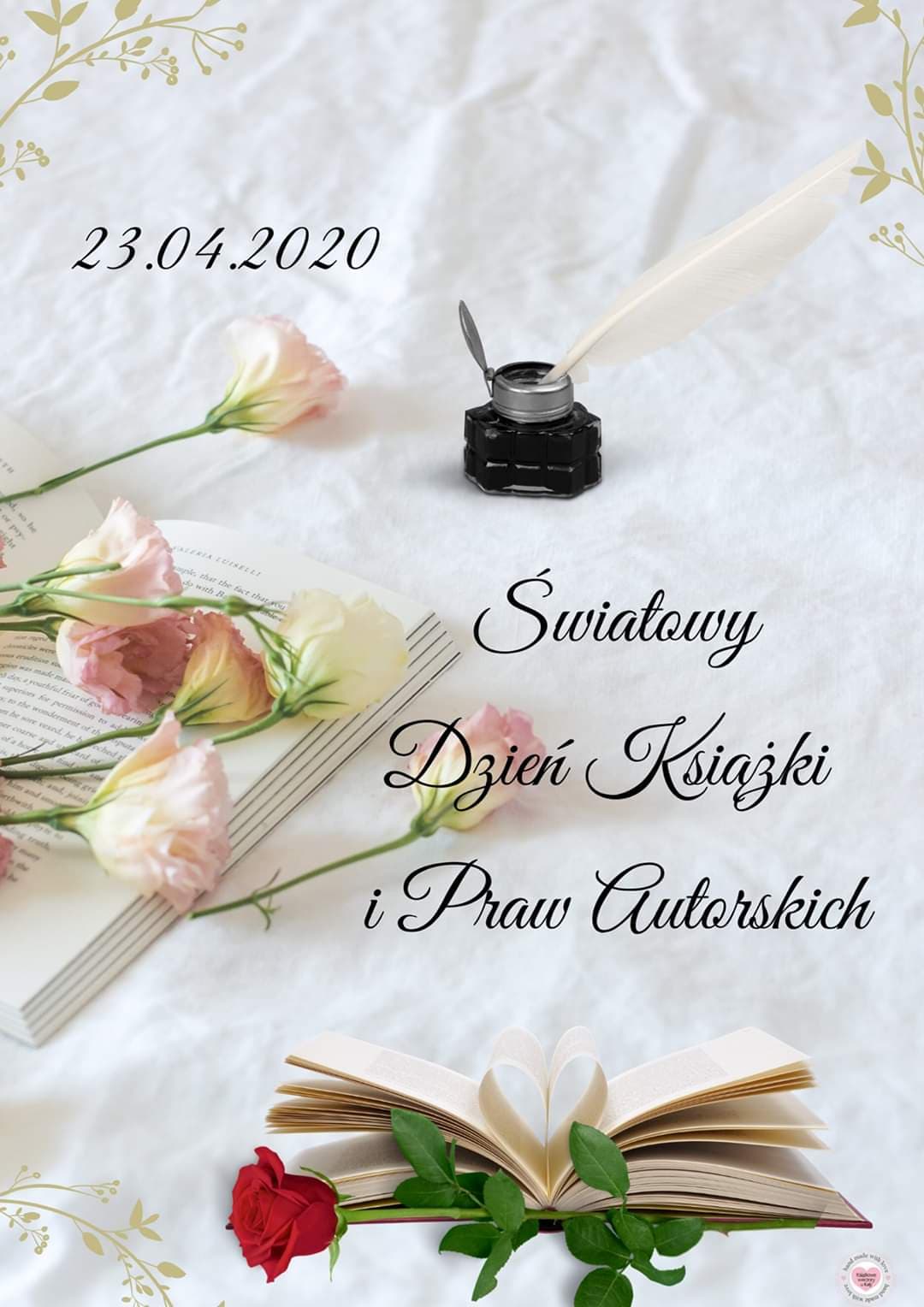 W ramach Światowego Dnia Książki i Praw Autorskich – ogłaszamy Konkurs!	Kochani Rodzice, Uczniowie, Nauczyciele, Pracownicy obsługi i Wy – przyjaciele SP 19, pomysł, który przedstawiamy skierowany jest do Wszystkich!	Stwórzmy Naszą wspólną książkę, w której umieścimy Wasze i nasze wspomnienia z okresu kwarantanny. W tym jakże innym czasie być może wydarzyło się coś zaskakującego, wzruszającego, niecodziennego, śmiesznego, co warto zostawić jako dobre wspomnienie na przekór całemu złu tego okresu. A może wydarzyło się coś, za co chcielibyście szczególnie podziękować komuś?	Zebrane i zredagowane wspomnienia posłużą do wydania NASZEJ KSIĄŻKI. Zapraszamy do współpracy!	Na teksty czekamy do 15.05.2020 pod adresem mailowym aleksandra.dereszewska@sp19.wloclawek.plNauczyciele biblioteki. 